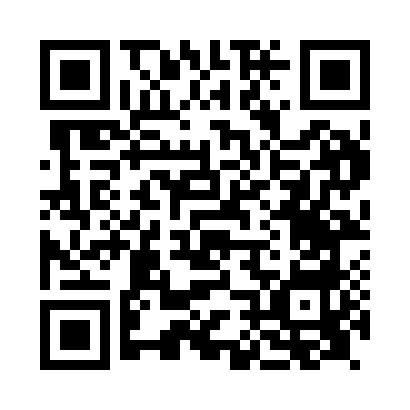 Prayer times for Longtown, Cumbria, UKMon 1 Jul 2024 - Wed 31 Jul 2024High Latitude Method: Angle Based RulePrayer Calculation Method: Islamic Society of North AmericaAsar Calculation Method: HanafiPrayer times provided by https://www.salahtimes.comDateDayFajrSunriseDhuhrAsrMaghribIsha1Mon2:574:381:167:009:5411:352Tue2:574:391:167:009:5311:343Wed2:584:401:167:009:5211:344Thu2:584:411:167:009:5211:345Fri2:594:421:177:009:5111:346Sat3:004:431:176:599:5011:337Sun3:004:441:176:599:5011:338Mon3:014:451:176:599:4911:339Tue3:014:461:176:589:4811:3210Wed3:024:471:176:589:4711:3211Thu3:034:481:176:579:4611:3212Fri3:044:501:186:579:4511:3113Sat3:044:511:186:569:4411:3114Sun3:054:521:186:569:4311:3015Mon3:064:541:186:559:4111:2916Tue3:064:551:186:559:4011:2917Wed3:074:571:186:549:3911:2818Thu3:084:581:186:539:3711:2819Fri3:095:001:186:539:3611:2720Sat3:105:011:186:529:3411:2621Sun3:105:031:186:519:3311:2522Mon3:115:041:186:509:3111:2523Tue3:125:061:186:499:3011:2424Wed3:135:081:186:489:2811:2325Thu3:145:091:186:479:2711:2226Fri3:155:111:186:479:2511:2127Sat3:155:131:186:469:2311:2128Sun3:165:151:186:459:2111:2029Mon3:175:161:186:439:2011:1930Tue3:185:181:186:429:1811:1831Wed3:195:201:186:419:1611:17